BOSNA I HERCEGOVINA 		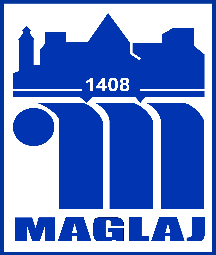 Federacija Bosne i HercegovineOpćina Maglaj, Viteska 4, 72500 MaglajSlužba za privredu, finansije/financije i razvoj poduzetništvaPodaci o podnositelju  zahtjeva:	Ime i prezime	:			JMBG	Adresa	:			Telefon/Fax	E-Mail	:		 Molim naslov da mi odobri promjenu poslovnog sjedista trgovinske radnje:Stara adresa:			Nova adresa:			PRILOZI:Rješenje o radu,  (orginal)Dokaz o vlasništvu ili posjedu poslovnog prostora ili ugovor o zakupu poslovnog prostora, CIPS,  TaksaIzjava (u salter sali opcine)Mjesto i Datum                                                                                  POTPIS PODNOSITELJA ZAHTJEVPredmet: Zahtjev za promjenu poslovnog sjedista trgovinske radnje